В соответствии с решением Совета муниципального района «Печора» от 20 ноября 2007 года № 4-5/62 «О гарантиях и компенсациях для лиц, проживающих в районах Крайнего Севера, являющихся работниками организаций, финансируемых из бюджета муниципального образования муниципального района «Печора»администрация  ПОСТАНОВЛЯЕТ:1. Внести изменение в постановление администрации МР «Печора» от 29.12.2015 г. № 1533 «Об утверждении Перечня наиболее востребованных профессий (специальностей) в муниципальных учреждениях МО МР «Печора»:1.1. Приложение к распоряжению изложить в новой редакции согласно приложению к настоящему распоряжению.2. Настоящее постановление вступает в силу с даты подписания и подлежит  размещению на официальном сайте муниципального района «Печора».Приложениек Постановлениюадминистрации МР «Печора»от 05 июля 2019 г. № 736 «Приложениек Постановлениюадминистрации МР «Печора»от 29 декабря 2015 г. № 1533ПЕРЕЧЕНЬНАИБОЛЕЕ ВОСТРЕБОВАННЫХ ПРОФЕССИЙ (СПЕЦИАЛЬНОСТЕЙ)В МУНИЦИПАЛЬНЫХ УЧРЕЖДЕНИЯХ МО МР «ПЕЧОРА»»попопопоАДМИНИСТРАЦИЯМУНИЦИПАЛЬНОГО РАЙОНА« ПЕЧОРА »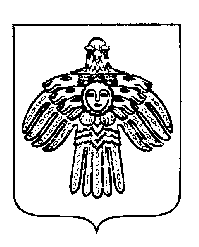 «ПЕЧОРА »  МУНИЦИПАЛЬНÖЙ  РАЙОНСААДМИНИСТРАЦИЯ ПОСТАНОВЛЕНИЕ ШУÖМПОСТАНОВЛЕНИЕ ШУÖМПОСТАНОВЛЕНИЕ ШУÖМ« 05 »  июля 2019 г.г. Печора,  Республика Коми	                            № 736О внесении изменения в постановление администрации муниципального района «Печора» от 29.12.2015 г. № 1533 Глава муниципального района – руководитель администрации
Н.Н. Паншина№ п/пНаименование профессии (специальности)1Преподаватель2Тренер3Тренер-преподаватель4Учитель